YÊU CẦU ĐỐI VỚI HỒ SƠ DỰ TUYỂNYêu cầu đối với hồ sơ dự tuyển: File scan các văn bằng, chứng chỉ (không cần chứng thực): Bằng tốt nghiệp Thạc sỹ/Đại học/Cao đẳng; bảng điểm các năm học có xác nhận của trường. Trường hợp thí sinh dự thi vị trí Chuyên viên nghiệp vụ, nếu sử dụng bằng Thạc sỹ hoặc bằng Đại học văn bằng 2 để đăng ký dự thi (sử dụng bằng cấp này khi khai báo tạo hồ sơ trên website tuyển dụng), thí sinh phải gửi kèm bổ sung thêm file scan bằng tốt nghiệp Đại học (đối với Thạc sỹ) hoặc bằng tốt nghiệp Đại học thứ nhất (đối với Đại học văn bằng 2); Bản cam kết điểm TBC tốt nghiệp chính thức không thấp hơn điểm TBC đã khai báo trong hồ sơ dự tuyển (đối với sinh viên năm cuối đang chờ lấy bằng). Trường hợp thấp hơn thì kết quả thi tuyển của thí sinh sẽ bị hủy bỏ.Bằng tốt nghiệp Phổ thông Trung học; Bản sao các chứng chỉ về thành tích học tập (nếu có); Chứng chỉ ngoại ngữ, tin học; Các giấy tờ chứng minh kinh nghiệm công tác: Hợp đồng lao động, Quyết định tuyển dụng, Quyết định bổ nhiệm/phân công công tác, Quyết định xếp lương, sổ Bảo hiểm xã hội và các giấy tờ khác (nếu có).File ảnh 4x6 của ứng viên.Một số quy định khi nộp hồ sơ dự tuyển: Không sử dụng các hồ sơ cũ đã tạo trước thời điểm 25/6/2015 để nộp vào các vị trí tuyển dụng trong đợt này. Mỗi thí sinh chỉ được đăng ký vào 01 vị trí và tại 01 đơn vị. Thí sinh phải nộp đầy đủ hồ sơ dự tuyển theo yêu cầu của BIDV. Trường hợp thí sinh nộp thiếu hồ sơ theo quy định sẽ coi như không đủ điều kiện, tiêu chuẩn dự thi.Đối với thí sinh có điểm TBC học tập không theo thang điểm 10 và 4, đồng thời, trong bảng điểm không có điểm quy đổi sang thang điểm 10, thí sinh thực hiện quy đổi điểm sang thang điểm 10 như sau: C = (A x 10)/ B A – Điểm TBC học tập của thí sinh B – Điểm tối đa trong thang điểm của thí sinh C – Điểm quy đổi sang thang điểm 10Trường hợp thí sinh không có các bằng cấp Tiếng Anh theo quy định tại thông báo tuyển dụng, nhưng đã có các bằng cấp dưới đây hoặc thí sinh có Chứng chỉ khung tham chiếu Châu Âu (B1 trở lên) thì thí sinh được công nhận và thực hiện khai báo trên phần mềm tuyển dụng là TOEIC 450: Thí sinh có bằng Đại học hệ chính quy, chuyên ngành tiếng Anh. Thí sinh có bằng Đại học, Thạc sỹ được giảng dạy hoàn toàn bằng tiếng Anh. Thí sính đã có bằng cấp, chứng chỉ về kinh tế, tài chính, kế toán, kiểm toán, thanh toán có giá trị quốc tế như CFA, ACCA, CDCS, CFVG...; Đối với thí sinh năm cuối chưa có điểm tốt nghiệp chính thức, điểm TBC học tập của thí sinh tính theo điểm TBC của các năm học. Đồng thời, thí sinh phải có bản cam kết điểm tốt nghiệp chính thức không thấp hơn điểm TBC đã khai báo trong hồ sơ dự tuyển. Trường hợp thấp hơn thì kết quả thi tuyển của thí sinh sẽ bị hủy bỏ. Riêng đối với thí sinh đủ điều kiện đặc cách vào vòng phỏng vấn, trường hợp là sinh viên năm cuối đang chờ lấy bằng, thí sinh bắt buộc phải có giấy chứng nhận tốt nghiệp đại học loại xuất sắc.Sau khi kết thúc vòng 2 (thi viết), thí sinh trúng tuyển vào vòng phỏng vấn phải đến nộp hồ sơ bản giấy (bản photo, không cần chứng thực cùng với bản gốc để đối chiếu) trực tiếp tại đơn vị đăng ký dự tuyển trước khi dự thi vòng phỏng vấn. Trường hợp thí sinh không có đầy đủ giấy tờ, bằng cấp theo quy định hoặc các thông tin trên giấy tờ không trùng khớp với các thông tin trong hồ sơ đăng ký trực tuyến theo hướng có lợi cho thí sinh, thí sinh sẽ bị loại khỏi danh sách dự thi vòng phỏng vấn. 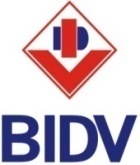 NGÂN HÀNG TMCP ĐẦU TƯ VÀ PHÁT TRIỂN VIỆT NAMCỘNG HOÀ XÃ HỘI CHỦ NGHĨA VIỆT NAM   Độc lập - Tự do - Hạnh phúcHà Nội, ngày     tháng 11 năm 2019